Вариант 1.           Часть 1.Представьте число  - 0,125 в виде квадрата или куба.А. (-0,25)².           Б. (-0,5)³.            В. (-0,25)³.                   Г. Представить нельзя.          2. Даны выражения:   1)  ;    2)  ;    3)   - .  Какие из них не имеют смысла при х = 3?                 А. 1 и 2.                 Б.  Только 1.             В. 1 и 3.                Г. 1, 2 и 3.Упростите выражение   · .Ответ. ______________.Чему равно значение выражения   при а = ?А. .                     Б. - .                   В. .                    Г. - .Решите уравнение   7х² + 9х + 2 = 0.А. Корней нет.       Б. 7; -2.               В. -1; - .             Г.  ; 1.Найдите значение выражения    ·  ·  · .Ответ. _________________.Решите неравенство   5х + 1  11.А. (-; 2).                Б. (2; +).         В. (-; -2).           Г. (-2; +).Решите уравнение   х² + 3х = 0.А. 0; 3.                      Б. 0; -3.               В. 0.                    Г. -3. Расположите числа  ; и 2,5 в порядке возрастания.Ответ. _______________.Решите систему неравенств    15 – х  14,                                                                      4 – 2х  5.                  Ответ. ________________.Перед Новым годом Цены в магазине подарков были снижены на 25%. Некоторый товар до уценки стоил х рублей. Ученик записал четыре разных выражения для вычисления новой цены товара. Одно из них неверно. Какое?А. х – 0,25х.          Б. 0,75х.             В. х -25.               Г. х - .Каждую прямую, построенную на координатной плоскости, соотнесите с ее уравнением.а) у = х.                   б) х = 2.                      в) у = 2.              г) у = - 2.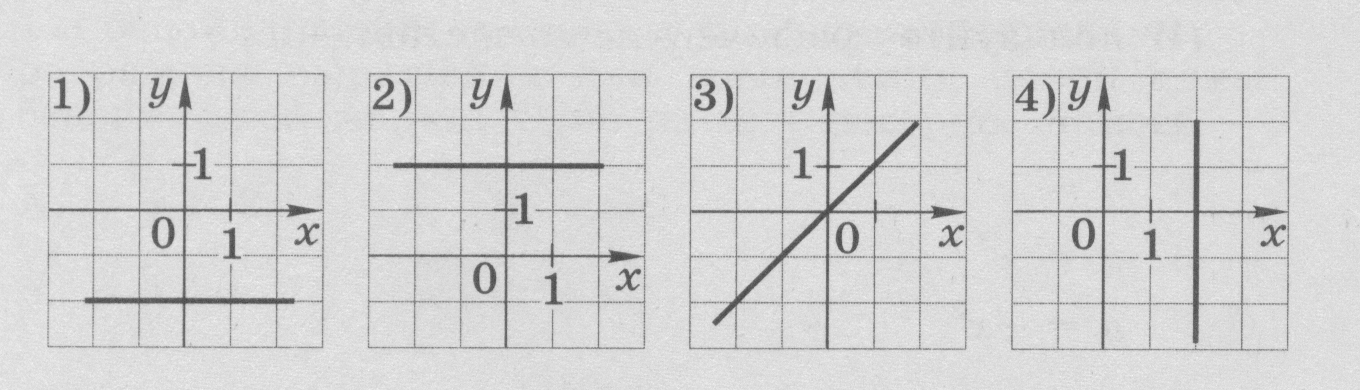            Часть 2.(2 балла) Решите уравнение    -  = .(4 балла) Решите систему неравенств           - .                                                                            2х  .(6 баллов) Катер проплывает 8 км против течения и еще 30 км по течению за то же время, за которое плот может проплыть по этой реке 4 км. Скорость катера в стоячей воде равна 18 км Найдите скорость течения реки.Вариант 2.           Часть 1. Представьте число   0,0027  в виде квадрата или куба.А. 0,09³.           Б.0,3³.            В.0,03².                   Г. Представить нельзя.             2. Даны выражения:   1)  ;    2)  ;    3)  Какие из них не имеют смысла при х = - 8?                 А. 1 и 2.                 Б. 1 и 3.             В. Только 1.                Г. 2 и 3.             3. Упростите выражение   : .                 Ответ. ______________.Чему равно значение выражения   при а = ?А. .                     Б. - .                   В. - 25.                    Г. 25.Решите уравнение   5х² - 7х + 2 = 0.А. Корней нет.       Б. 1,6; - .               В. 1; .             Г.  – 1; - 0,4.Найдите значение выражения    ·  ·  · .  Ответ. _________________.Решите неравенство   2х + 5  3. А. (-; - 4).                Б. (- 1; +).         В. (-; -1).           Г. (4; +).Решите уравнение   х² - 9х = 0.А.- 9.                     Б. 0; 9.               В. 0.                    Г. 0; -9. Расположите числа  2,5 ; и в порядке возрастания.Ответ. _______________.Решите систему неравенств    2 – 6у  14,                                                                      21 – 5у 1.               Ответ. ________________.За год цены на бензин выросли на 20%. Вначале года 1 л бензина марки  А стоил х рублей. Ученик записал четыре разных выражения для вычисления новой цены этой марки. Одно из них неверно. Какое?А. х +  0,2х.          Б. х + 20.             В. 1,2х.               Г. х +  .Каждую прямую, построенную на координатной плоскости, соотнесите с ее уравнением.а) у = - х.                   б) х = - 2.                      в) у = х.              г) у = - 2.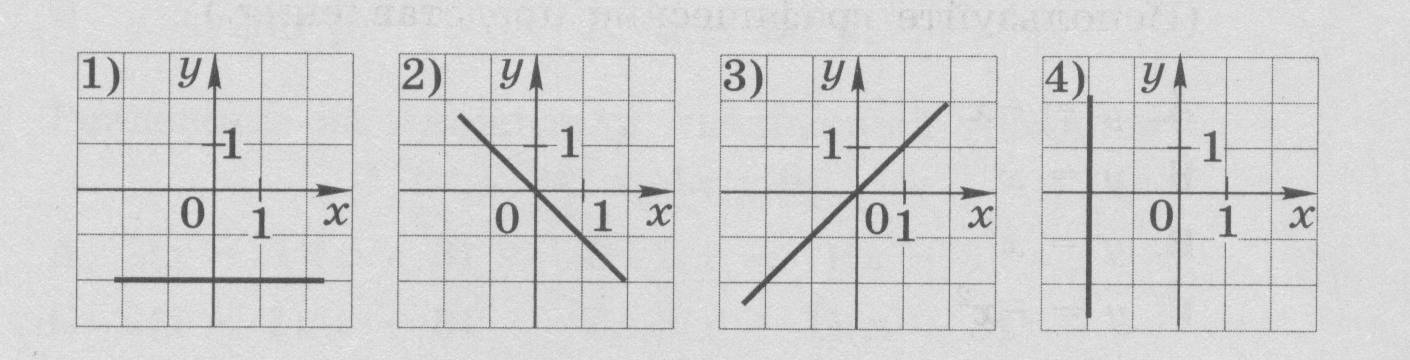            Часть 2.(2 балла) Решите уравнение    -  =  .(4 балла) Решите систему неравенств          1 – ,                                                                            3 +  х.(6 баллов) Мотоциклист проехал расстояние от пункта А до пункта В за 5 ч. На обратном пути он первые 36 км ехал стой же скоростью, а остальную часть пути со скоростью на 3 кмбольшей. С какой скоростью ехал мотоциклист первоначально, если на обратный путь он затратил на 15 мин меньше, чем на путь из А в В?Вариант 3.           Часть 1. Представьте число   0,0064  в виде квадрата или куба.А. 0,8².                 Б.0,4³.                 В.0,08².                   Г. Представить нельзя.           2. Даны выражения:   1)  ;   2)  ;    3)   Какие из них не имеют смысла при х = 5?                 А. 2 и 3.                 Б. 1 и 3.             В. Только 1.                Г. 1 и 2.             3. Упростите выражение   ·  .Ответ. ______________.Чему равно значение выражения   при а = ?А. - 27.                     Б. 27.                   В. -.                    Г. .Решите уравнение   5х² + 4х - 1 = 0.А. 0,2 и – 1.      Б.- 0,8 и -1.               В. Корней нет.           Г.  - 0,2 и – 1.Найдите значение выражения    ·  ·  · .Ответ. _________________.Решите неравенство   3х + 4  13.А. (-; 9).                Б. (9; +).         В. (-; -9).           Г. (-9; +).Решите уравнение   х² + 6х = 0.А. 6.                      Б. 0; 6.               В. 0.                    Г. 0; -6. Расположите числа  4 ; и в порядке возрастания.Ответ. _______________.Решите систему неравенств    4х + 2                                                                       12 – 3х                Ответ. ________________.В декабре каждому сотруднику предприятия выплатили премию, составившую 130% его заработной платы. Какую премию получил сотрудник, заработная плата которого 5500 рублей?А. 71500 р.          Б. 7150 р.             В. 5630 р.               Г. 1650 р.Установите соответствие между графиками функций и формулами, задающими эти функции.а) у = 2х.              б) у = - 2х – 3.                в) у = - 2х.               г) у = 2х – 3.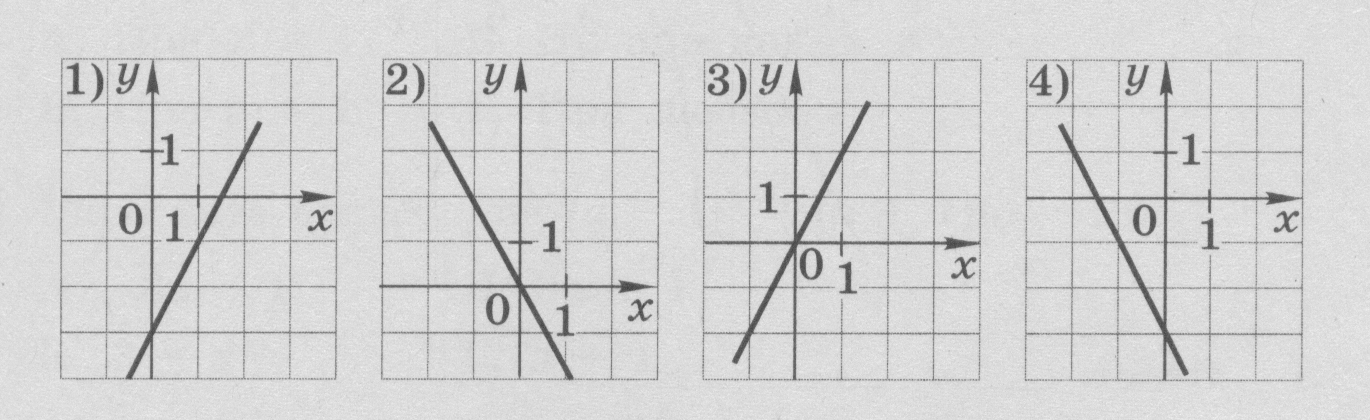           Часть 2.(2 балла) Решите уравнение    -  =  .(4 балла) Решите систему неравенств          4 – ,                                                                            2 -   0.(6 баллов) Лодка может проплыть 15 км по течению реки и еще 6 км против течения за то же время, за какое плот может проплыть 5 км по этой реке. Найдите скорость течения реки, если известно, что собственная скорость лодки  8 кмВариант 4.           Часть 1. Представьте число   - 0,008  в виде квадрата или куба.                   А. Представить нельзя.           Б.0,4².                 В. 0,2³.                 Г. (-0,2)³           2. Даны выражения:   1)  ;   2)  ;    3)   Какие из них не имеют смысла при х = - 4?                 А. 2 и 3.                 Б. 1 и 3.             В. Только 1.                Г. 1 и 2.             3. Упростите выражение   ·   .Ответ. ______________.Чему равно значение выражения   при а = ?А. - 8.                     Б. 8.                   В. -.                    Г. .Решите уравнение   4х² - 3х - 1 = 0.А. 0,25 и – 1.      Б.- 0,5 и 1.               В. Корней нет.           Г.  - 0,25 и – 1.Найдите значение выражения    ·  ·  · .Ответ. _________________.Решите неравенство   4х - 7  9.А. (-; 4).                Б. (4; +).         В. (-; - 4).           Г. (- 4; +).Решите уравнение   х² - 5х = 0.А. 5.                      Б. 0; 5.               В. 0.                    Г. 0; -5. Расположите числа  3 ; и в порядке возрастания.Ответ. _______________.Решите систему неравенств    5х – 4                                                                         6 – 3х                Ответ. ________________.На первый курс института может быть принято 180 человек.  Число поданных заявлений составило 120% от количества мест на курсе. Сколько заявлений было подано?А. 36.          Б. 150.             В. 216.               Г. 300.Установите соответствие между графиками функций и формулами, задающими эти функции.а) у = 3х.              б) у = - 3х – 2.                в) у = - 3х.               г) у = 3х – 2.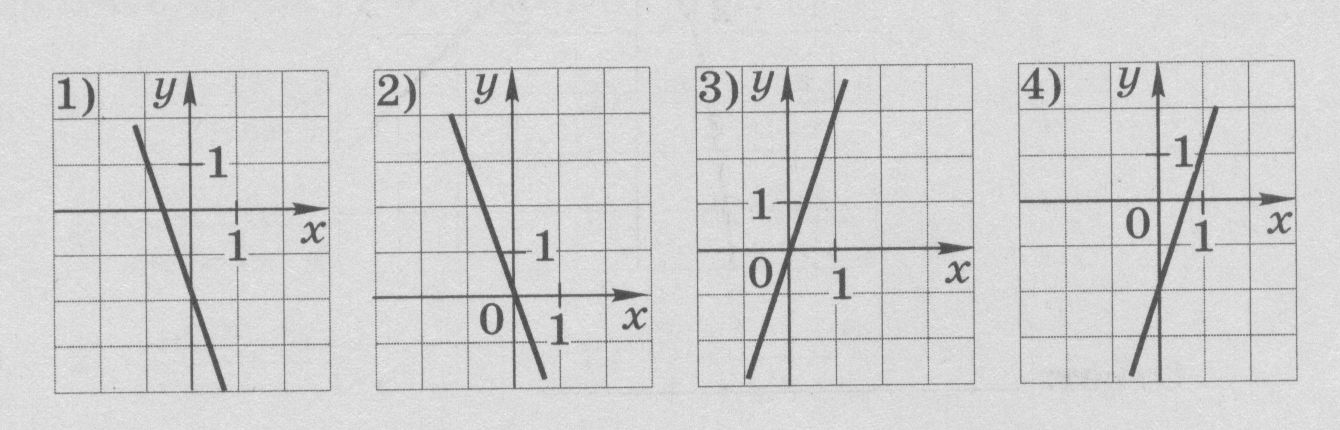           Часть 2.(2 балла) Решите уравнение    -  =  .(4 балла) Решите систему неравенств          1 – ,                                                                             3 -   х.(6 баллов) Катер проплывает 20 км против течения реки и еще 24 км по течению за тоже время, за какое плот может проплыть по этой реке 9км. Скорость катера в стоячей воде равна 15 км Найдите скорость течения реки.Вариант 1.Часть 1.         А1. Упростите выражение    .7⁴.              2) .                      3) 4.                   4) .         А2. Вычислите   .– 1.             2) 10.                        3) – 10.               4) 1.         А3. Вычислите   + .5.               2) 12.                          3) 4.                    4) 1200.А4. На рисунке изображен график одной из перечисленных ниже функций. Укажитеномер этой функции.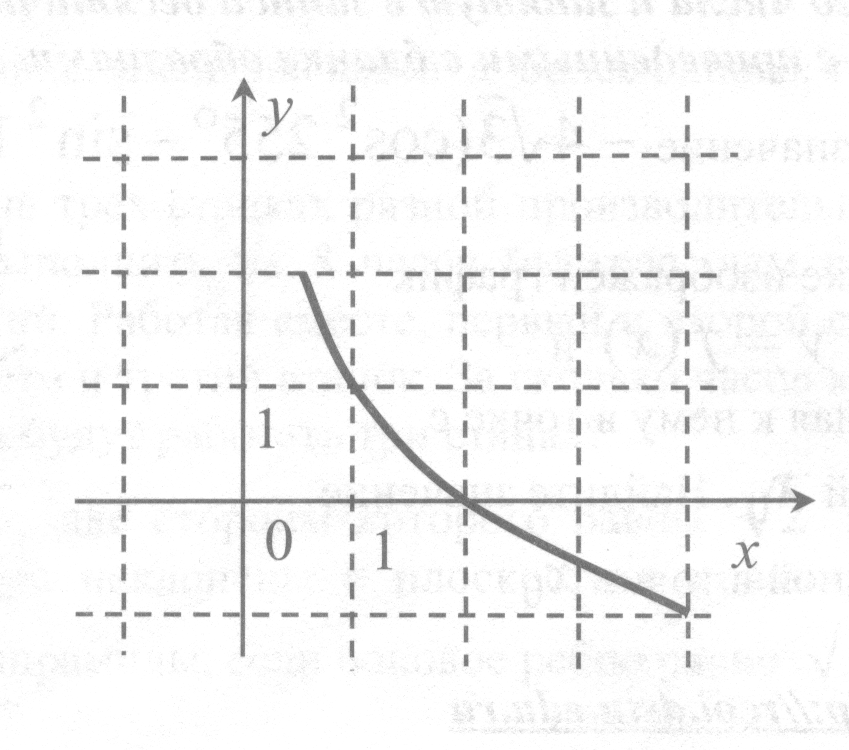 у =  + 1;              у =  +1;у = ;       у =  - 1.                                                           А5. Решите неравенство   [- 4; - ]              3) (- 4; - ]          (-; - 4)- ] А6. Решите уравнение   2 + 1 = 0.х =   + 2n, n                    3)  х =  +2n, n                   х =  + n, n            4)  х =  + n, n    А7. Решите неравенство   8.(-      2) [1,8; +            3) (-             4) (-А8. Найдите область определения функции f(х) = ).(-; 0)                      3) (0; 1,5).(-; 0]).                       4) [0; 1,5].А9. Найдите значение выражения 6 - 2, если  = 0,5.– 2.                2) – 5.                 3) 22.            4) 4.А10. Упростите выражение   (2sin² - 2cos²) 2.– cos2.         2) 2.           3) – 4.                4) – 2sin2.          В1. Решите уравнение  - 2 = 144.          В2.  Найдите корень (или сумму корней, если их несколько) уравнения                  2х + 1 +  = 0.          Часть 2.          В3. Определите количество корней уравнения 2sin² х - 3sin х – 2 = 0 на отрезке .          В4. Сколько целых чисел входит в область определения функции f(х) = ?          В5. Вычислите значение выражения    -  .          Часть 3.          С1. Найдите все значения х, при каждом из которых выражения                  5х   + 9х²    и  5х – 3х²  принимают равные значения.          С2. Решите неравенство 3   +   6 – 3х.Вариант 2.Часть 1.         А1. Упростите выражение    ..              2) .                      3) 11³.                   4) 3.         А2. Вычислите   .0,2.             2) 0,02.                        3) 2.               4) 20.         А3. Вычислите   + .5.               2) 264.                          3) 22.                    4) 2.А4. На рисунке изображен график одной из перечисленных ниже функций. Укажите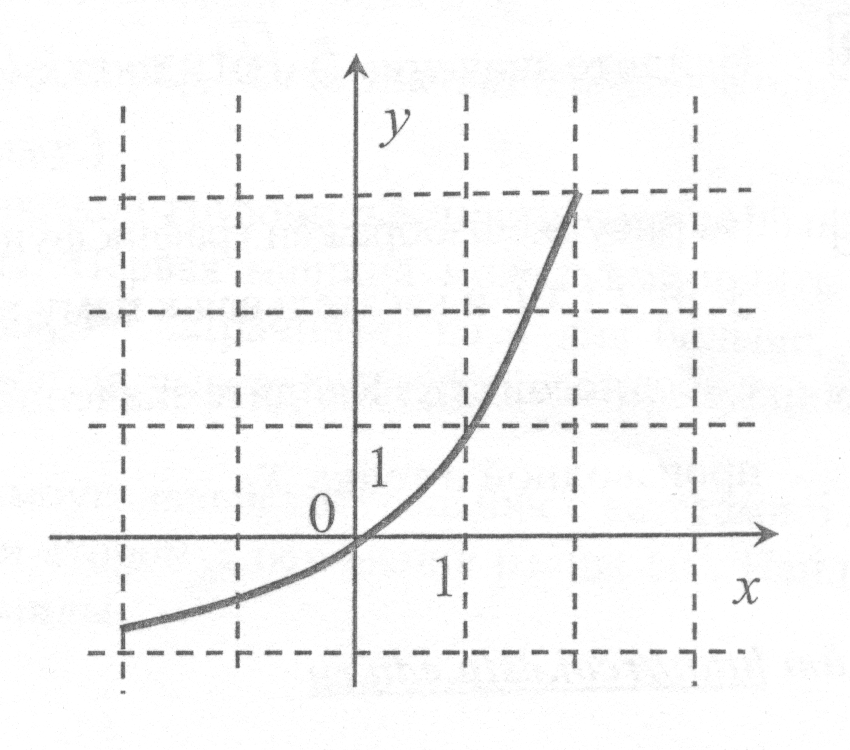 номер этой функции.у = ;у =  - 1;у = ;у = .А5. Решите неравенство   3)  (-              2) (-; -4]        А6. Решите уравнение   2 -  = 0.х =   + n, n                    3)  х =  +2n, n                   х =  + n, n                    4)  х =  + n, n    А7. Решите неравенство  .      2) (0,25; +            3) (-             4) (- А8. Найдите область определения функции f(х) = ).(-; 0)                      3) (0; 0,5).).                                      4) (-; 0,5).А9. Найдите значение выражения , если  = 2.1.                2) 6.                 3) 5,5.            4) 4.А10. Упростите выражение   .– 1.         2) 1.           3) 0.                4) .          В1. Решите уравнение  -  = 162.          В2. Найдите корень (или сумму корней, если их несколько) уравнения                1 – х = .          Часть 2.          В3. Определите количество корней уравнения 2cos² х – 5cos х + 2 = 0 на отрезке .          В4. Сколько целых чисел входит в область определения функции f(х) = ?          В5. Вычислите значение выражения.          Часть 3.          С1. Найдите все значения х, при каждом из которых выражения                  6х   + 2х²    и  2х² – 3х  принимают равные значения.          С2. Решите неравенство  +  Вариант 3.Часть 1.         А1. Упростите выражение    ..              2) .                      3) 8².                   4) 2.         А2. Вычислите   .-8.             2) 12.                        3) 0,12.               4) -1,2.         А3. Вычислите   - .100.               2) 4.                          3) 200.                    4) 8.А4. На рисунке изображен график одной из 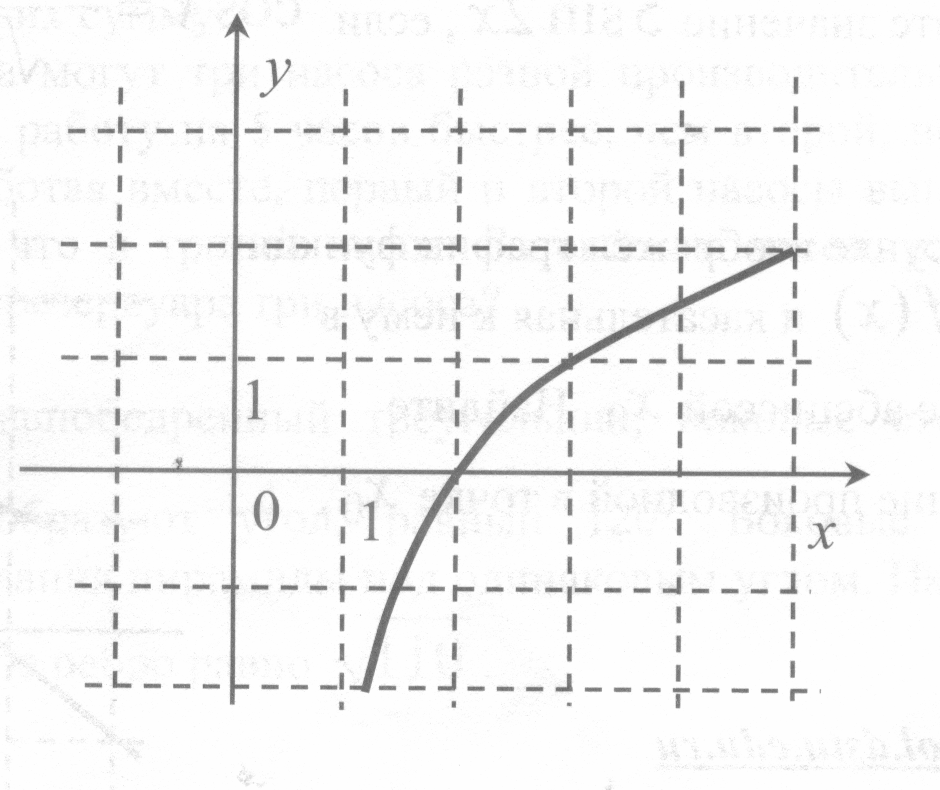 перечисленных ниже функций. Укажитеномер этой функции.у =; у = у =;у = .А5. Решите неравенство   3)  (-                     2)  (-; -6]А6. . Решите уравнение   2-  = 0.х = + n, n                        3)  х =  +2n, n                   х =  + n, n                    4)  х =    + n, n                      А7. Решите неравенство  .(-      2) [0,3; +            3) (-             4) [0,1; +А8. Найдите область определения функции f(х) = ). (0; 11).                                          3) (-; -11)                      ).                                      4) [-11; 11].А9. Найдите значение выражения  - 2, если = 0,1.1,2.                2) -0,5.                 3) -1,7.            4) 0,7.А10. Упростите выражение   ( + )  .– 1.         2) 2.           3) 0.                4) 4.          В1. Решите уравнение = 9 +3х.          В2. Найдите корень (или сумму корней, если их несколько) уравнения                 9 - 3х  = .          Часть 2.          В3. Определите количество корней уравнения 2sin² х + 5sin х + 2 = 0 на отрезке [.          В4. Сколько целых чисел входит в область определения функции f(х) = ?          В5. Вычислите значение выражения4     -   .          Часть 3.           С1. Найдите все значения х, при каждом из которых выражения                  5х   + 9х²    и  5х – 3х²  принимают равные значения.           С2. Решите неравенство 3   +   6 – 3х.Вариант 4.Часть 1.         А1. Упростите выражение    ..              2) 5.                      3) 9².                   4) 2.         А2. Вычислите   .2,1.             2) 21.                        3) 3.               4) 0,21.         А3. Вычислите   - .243.               2) 0,1.                          3) 5.                    4) 81.А4. На рисунке изображен график одной из 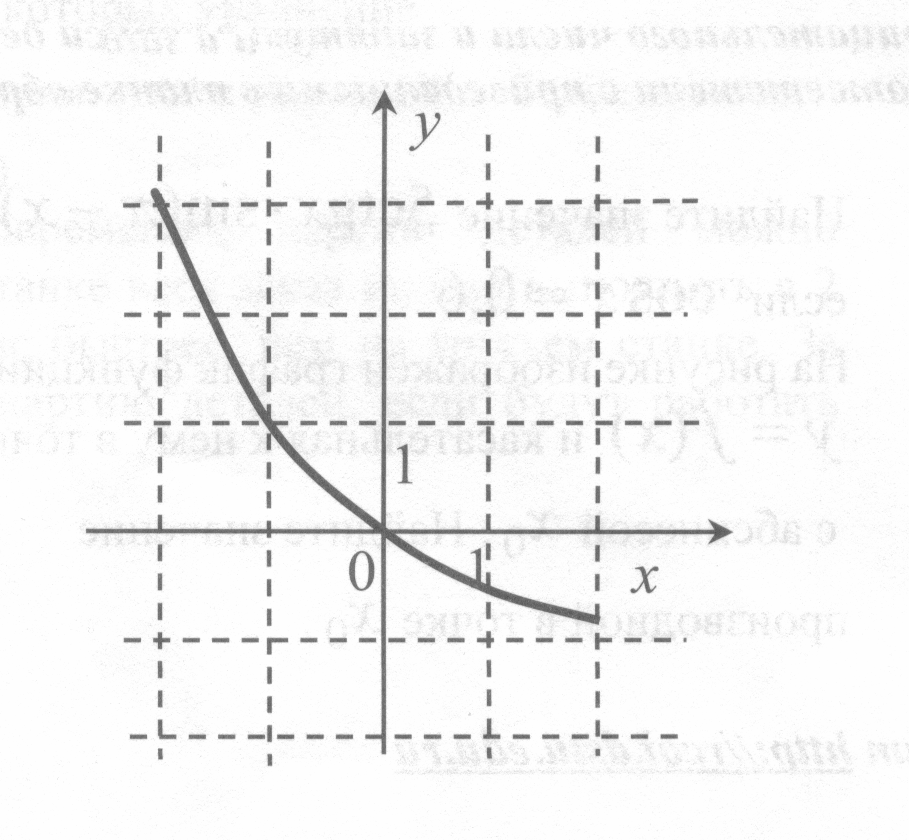 перечисленных ниже функций. Укажитеномер этой функции.у =; у =;у = - 1;у =  - 1.А5. Решите неравенство   3)  (-                     2)  (- 2; 0)А6. . Решите уравнение   3tg х +  = 0.х = + n, n                        3)  х =  +2n, n                   х =  + n, n                            4)  х = -   + n, n                      А7. Решите неравенство  (-      2) [2; +            3) (-             4) [-2; +А8. Найдите область определения функции f(х) = ). (0; 17).                                          3) (-; -17)                      ).                                      4) (17; +А9. Найдите значение выражения  - 1, если = 0,5.0,5.                2) -1,5.                 3) 1,25.            4) - 0,5.А10. Упростите выражение   .1.         2) cos х .           3) 0.                4) -1.         В1. Решите уравнение3   = 30 – 2х.          В2. Найдите корень (или сумму корней, если их несколько) уравнения = х +3.          Часть 2.          В3. Определите количество корней уравнения cos² х + cos х - 2 = 0 на отрезке [.          В4. Сколько целых чисел входит в область определения функции f(х) = ?          В5. Вычислите значение выражения  - .          Часть 3.          С1. Найдите все значения х, при каждом из которых выражения                  6х   + 2х²    и  2х² – 3х  принимают равные значения.          С2. Решите неравенство  +  